İŞİN KONUSU VE KAPSAMI:Bu doğrudan teminin konusu, Genel Atölyeler Müdürlüğü Ağaç İşleri Atölyesine malzeme alımını içermektedir. Bu alım, Genel Atölyeler Müdürlüğü Ağaç İşleri Atölyesine Üniversitemiz bünyesindeki bölüm ve birimlerin çeşitli imalat ve tamirat ihtiyaçlarının karşılanması amacıyla boya, ağaç ve hırdavat malzemelerini kapsamaktadır.TEKNİK ÖZELLİKLER:1. Dolgu Verniği (12 KG)Selülozik esaslı olmalıdır.Selülozik tiner ile %50-%100 oranında inceltilmelidir.1 lt ile tek katta 8-10m2 alan kapatabilmelidir.2. Parlak Vernik (12 KG)Selülozik esaslı olmalıdır.Selülozik tiner ile %90-%100 oranında inceltilmelidir.Toz kurumasını 3-5 dk, dokunma kurumasını 10-15 dk, tam kurumasını 12 saatte tamamlamalıdır.Uygulama miktarı: 160-180 gr/m2 olmalıdır.3. Yapıştırıcı3 Kilogramlık tenekede olmalıdır.Tabanca ile atılabilmelidir.Sünger, kumaş ve deri yapıştırmada kullanılmalıdır.4. Antipas Astar (20 KG)20 Kilogramlık tenekelerde sentetik esaslı astar boya olup, tabanca ve fırçayla tatbik edilebilmelidir.Alkid bağlayıcı esaslı ve üstün pas önleme özelliği olmalıdır.Neme, suya ve tuzlu suya dayanıklı olup hızlı kurumalı, metal yüzeye iyi yapışmalı ve sentetik tinerle incelebilmelidir.Kuruma süresi dokunma süresi: 15 dakika-30 dakika, toz kuruması: 4 saat-5 saat, sert kuruma: 8 saat-10 saat aralıklarında olmalıdır.Boyanabilen alan  ile 12 m² . ile 10 m² olmalıdır.Gri renk olmalıdır.5. Tiner (Selülozik) Yoğunluk (20°C,g/cm³): 0,83-0,87 aralığında olmalıdır.10 Kilogramlık tenekelerde olmalıdır.6. Tiner (Sentetik) Yoğunluk (25°C,g/cm³): 0,77-0,79 aralığında olmalıdır.Başlangıç kaynama noktası ve kaynama aralığı: 140°C – 220°C aralığında olmalıdır.Renksiz olmalıdır.10 Litrelik tenekelerde olmalıdır. 7. SuntalamRenk/Desen: Opak düz beyaz renk ve parlak yüzeyli olmalıdır.Ölçüler: 280cm x 210cm x 18mm ölçülerinde olmalıdır.Teslim edilecek ürünlerin üzerinde mutlaka 1. sınıf veya 1. kalite ibaresi belirtilmiş olmalıdır.8. MDFLAMRenk/Desen: ASD 3148’ e uygun olmalıdır.Ölçüler: 280cm x 210cm x 18mm ölçülerinde olmalıdır.Teslim edilecek ürünlerin üzerinde mutlaka 1. sınıf veya 1. kalite ibaresi belirtilmiş olmalıdır.9. Ham MDFÖlçüler: 280cm x 210cm x 10mm ölçülerinde olmalıdır.Teslim edilecek ürünlerin üzerinde mutlaka 1. sınıf veya 1. kalite ibaresi belirtilmiş olmalıdır.10. MDF ArkalıkRenk/Desen: ASD 3148’ e uygun olmalıdır.Ölçüler: 170cm x 210cm x 3mm ölçülerinde olmalıdır.11. Ahşap PetekMDF malzemeden imal edilmiş olmalıdır.Ürünün deseni veya şekli için atölyemizdeki mevcut ürün firmaya örnek olarak sunulacak ve bu örnek dikkate alınarak malzeme teslimi olmalıdır.12. Beton KontraÖlçüler: 220cm x 170cm x 10mm ölçülerinde olmalıdır.Neme, rutubete ve suya dayanıklı olmalıdır.Kayın ağacından marin tutkal ile üretilmiş olmalıdır.13. Beton KontraÖlçüler: 220cm x 170cm x 20mm ölçülerinde olmalıdır.Neme, rutubete ve suya dayanıklı olmalıdır.Kayın ağacından marin tutkal ile üretilmiş olmalıdır.14. Beton KontraÖlçüler: 220cm x 170cm x 18mm ölçülerinde olmalıdır.Neme, rutubete ve suya dayanıklı olmalıdır.Kayın ağacından marin tutkal ile üretilmiş olmalıdır.15. Döşemelik SüngerÖlçüler: 120cm*240cm*8mm ölçülerinde olmalıdır.32 Dansite (DNS) kalitesinde olmalıdır.16. Mobilya Baza AyağıÖlçüler: Yükseklik 8cm, çap 60mm ölçülerinde olmalıdır.Parlak krom kaplama ve metal bingolu olmalıdır.Bağlantı kısmı tabla şeklinde olmalıdır, cıvata bağlantı olmamalıdır. Ürün, dayanıklı ve 1. kalite olmalıdır.17. Mobilya Baza AyağıÖlçüler: Yükseklik 10cm, çap 60mm ölçülerinde olmalıdır.Sert plastik ve gri renkte olmalıdır.18. Çengelli Askılık Demiri11 cm ölçüsünde, krom malzemeden olacaktır. Ürünün modeli için atölyemizdeki mevcut ürün firmaya örnek olarak sunulacak ve bu örnek dikkate alınarak malzeme teslimi olmalıdır.19. Pvc Kenar Kaplama BandıÖlçüler: 0,8mm kalınlık ve 22mm genişlikte olmalıdır.Renk/Desen: Düz beyaz renk ve parlak yüzeyli olmalıdır.20. Pvc Kenar Kaplama BandıÖlçüler: 0,8mm kalınlık ve 22mm genişlikte olmalıdır.Renk/Desen: ASD3148’ e uygun olmalıdır.21. Pvc Kenar Kaplama BandıÖlçüler: 0,8mm kalınlık ve 42mm genişlikte olmalıdır.Renk/Desen: ASD3148’ e uygun olmalıdır.22. Yapışkanlı Vida TapasıASD 3148’e uygun.23. Kulp Vidası22mm ölçüsünde olmalıdır.24. Raf PimiRenk Beyaz Olmalıdır.25. Raf PimiRenk Açık Krem Olmalıdır.26. Raf PimiRenk Açık Kahve Olmalıdır.27. L Bağlantı DemiriÖlçüler: 45mm x 45mm x 20mm olmalıdır.28. Silikon (Beyaz)Renk Beyaz Olmalıdır.29. Silikon (Şeffaf)Renk Şeffaf Olmalıdır.30. Maskeleme BandıÖlçüler: 20mm x 4m olmalıdır.Taba rengi olmalıdır.TEKLİFLERLE BİRLİKTE İSTENEN BELGE/DÖKÜMANLAR:   Teklif sunacak firmaların 1, 2, 3, 4, 5, 7, 8, 9, 28 ve 29. kalem malzemeler için teklif zarflarında marka/model belirtmeleri gerekmektedir.İŞİN SÜRESİ:2.1	Bu doğrudan temin kapsamındaki 30 (Otuz) kalemden oluşan malzemenin teslim süresi, idare ile teklif sunacak firma arasında imzalanan sözleşme tarihinden itibaren 10 (on) takvim günüdür.TESLİMATLA İLGİLİ BİLGİLER:3.1 		Malzemeler, yüklenici firma tarafından Genel Atölyeler Müdürlüğü, Ağaç İşleri Atölyesi depolarına depo ve raf teslimi olarak teslim edilecektir.3.2 	    Tüm malzemelerin teslimi, Genel Atölyeler Müdürlüğü yetkilileri tarafından gösterilecek olan depolara ve raflara yüklenici firmanın çalışanları tarafından nizami bir şekilde yerleştirme ve istifleme işlemi gerçekleştirilerek yapılacaktır.3.3.		İş makinesinden veya yüklenici firma çalışanlarından kaynaklanabilecek her türlü aksaklıklardan yüklenici firma sorumlu olacaktır. 3.4.    Malzemelerin teslimi için gerekli olan hizmetin (hamaliye, nakliye vb.) temininden kaynaklanan bütün giderler, yüklenici firma tarafından karşılanacak ve sorumluluğunda olacaktır.3.5.      Tüm malzemeler yüklenici firma tarafından teslimat hususlarına ve şartnameye uygun olarak teslim edilmelidir.4. EKLER4.1.		 İhtiyaç listesi 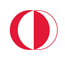 T.C.ORTA DOĞU TEKNİK ÜNİVERSİTESİYAPI İŞLERİ VE TEKNİK DAİRE BAŞKANLIĞIGenel Atölyeler MüdürlüğüÜniversiteler Mahallesi, Dumlupınar Bulvarı No:1 PK:06800 Çankaya/AnkaraODTÜT.C.ORTA DOĞU TEKNİK ÜNİVERSİTESİYAPI İŞLERİ VE TEKNİK DAİRE BAŞKANLIĞIGenel Atölyeler MüdürlüğüÜniversiteler Mahallesi, Dumlupınar Bulvarı No:1 PK:06800 Çankaya/AnkaraTEKNİK ŞARTNAMETEKNİK ŞARTNAMEİşin AdıAğaç İşleri Atölyesinin İhtiyacı Olan Boya, Ağaç ve Hırdavat Malzemelerinin Alımıİşin Niteliği Malzeme Alımı             HazırlayanOnaylayanAdı SoyadıHakan KURTDursun ÖZTÜRKLERUnvanı Taşınır Kayıt YetkilisiGenel Atölyeler Müdür V.İmzası       Tarih    ….. /..… /2022….. /…../2022